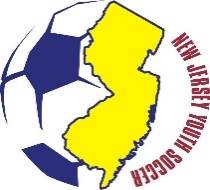 NJYS Coaching School Course Scholarship Request FormThe NJYS Coaching Development Scholarship Fund is designed to assist NJ Youth Soccer member clubs that will most benefit from financial assistance.  The scholarship will include course registration for up to thirty (30) volunteer coaches with the club.  This assumes that the club will host the course with no rental fee required of NJ Youth Soccer.Club Name:				History of Membership with NJYS:Number of Coaches in club:                             Number of Travel players:                          Number of Rec players:Host Contact Name:Host Phone:							Email:Special Request for Instructor:Anticipated number of coaches attending the course:Please circle the course you are requesting:      “Y”      State Certificate   Grassroots License (4v4, 7v7, 9v9, 11v11)The State Certificate (formerly the NJYS F Course) may be hosted in the following ways:9-hour course (as we have currently hosted for many years and completed over the course of two days)Example:  3 hours in the classroom on a Friday night (e.g. 6:30pm-9:30pm) and 6 hours on Saturday or Sunday on the field/gym (e.g.  8:00am-2:00pm)6-hour course (can be completed in one day or split over two days)Example:  3 hours in the classroom on a Friday night (e.g. 6:30pm-9:30pm) and 3 hours on Saturday or Sunday on the field/gym (e.g.  9:00am-12:00pm)Example:  All 6 six hours on a Saturday or Sunday.  Start in the classroom from (e.g. 9:00am-12:00pm) and proceed to the field/gym (e.g.  12:30pm-3:30pm)Course InformationDate(s):							Time:Location(s):						Address:Please complete this form and send it to NJYS by email coach@njyouthsoccer.com or by fax 609-490-0731.  NJYS will cover the cost of the Instructor and reserves the right to change the instructor without notice. Coaching Director Approval:					Date:Instructor assigned: